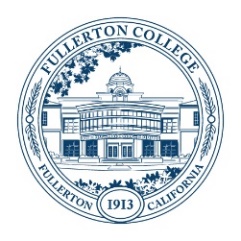 Student Equity and Achievement (SEA)Committee Meeting AgendaMonday, November 27, 20233:00 – 4:30 p.m.ZOOM: 
https://fullcoll-edu.zoom.us/j/89854533375 Co-Chairs: Cynthia Guardado, Daniel Javier Berumen Meeting Committee Members: Matt Taylor, Katheryn McGuthry, Mashonda Salsberry, Flor Huerta
Connie Moreno Yamashiro, Gilberto Valencia, Monica Erandes, Marcia Foster, Paul St. John, Bridget Salzameda, Lugene Rosen, Matt Taylor, Dolores Cornejo, Jennifer Merchant
Cecilia ArriazaHOUSEKEEPINGCall to Order: Daniel called the meeting to order at 3:06 pm. Approval of Notes									10/16/23 Meeting (not approved, co-chair not present)Public Comment/Announcements:
-Marcia shared a report from Cal Pass Plus, the report shows the data on how life coaches work with student-athletes on math, English, and English/math transferable courses. By working with these students their GPA exceeded and the percentage of those passing these courses exceeded in numbers.  Marcia also mentioned that there were 148 student-athlete scholars at the awards ceremony. Additionally, the work the life coaches are doing is great and the money from SEA is being utilized in support of our students in athletics. -Cecilia mentioned the last day for transfer applications is November 30th.  Staff was available for students last Saturday to assist in completing the application process. 	-Connie and Mashonda mentioned Umoja is hosting Kawanza this Wednesday from 1:00-3:00 pm. There will be food, activities, and libation! 	- On December 8th the Men's Basketball Team will raise the championship banner! Before the game, there will be free T-shirts for everyone. Also, a banquet will be held before the game, the banquet fee is $25.  Lastly, a  new scholarship was introduced for Men’s Basketball. The  Edgar Clark Character of a Man Scholarship. Please contact Marcia Foster with questions.					 OLD BUSINESSReflection/Feedback Form for Funded Programs: Daniel sent out the reflection form for the SEA-funded programs. There have been a few responses however, the deadline has not been reached. Daniel will remind the programs of the deadline and link to the survey. Cecilia asked if the programs were being asked to report on matriculation, basic skills, or special projects that were funded through SEA.  It was determined that the budget was reviewed for each area that was funded and a form was sent to these areas to retrieve data. 	                  NEW BUSINESS SEA Co-Chair Proposal – Discussion (No Vote): Daniel shared the draft proposal for the SEAC Co-Chair Change with the committee and explained the details of what is in the proposal and the changes.Cecilia asked how decisions were made if the faculty senate wanted to change the language or structure of the procedures. It was determined if the reassigned time gets removed the language would need to be changed again.  Connie suggested making some changes and possibly some verbiage that details how the managers are assigned. For clarification, members who are already on the committee are eligible to be co-chairs and have to be voted in to be co-chairs for reassigned time.CCCCO’s Diversity, Equity, Inclusion, and Accessibility Glossary of Terms: In our last meeting, members suggested using the Chancellor glossary so that the use of terms can be more streamlined.  Daniel shared a document from the Chancellors office, a list of terms that could be used and discussed with our campus. Members agreed that having a definitional library would be ideal to educate faculty and staff and have similar vocabulary. Daniel suggested making a formal recommendation to the campus about these terms and coming up with an actional plan on how to share the terms. Committee members suggested looking into other colleges that have implemented an actional plan to introduce terms. RP Group: African American Transfer Tipping Point Study (Informational):   Daniel shared the RP Transfer Tipping point on our Black/AA students that was brought up in the last meeting by Cecilia.  In the report, Daniel shared what was the outcome of the data collected, the factors,  and their conclusion. He mentioned what they found in the study and the things impacting the transfer journey were passing Math and English, academic counseling, participating in UMOJA, being placed on academic probation, and the outcomes. Cecilia thanked Daniel for sharing the information and how the data is relevant to the committee. Lastly, it is important to build community and close the equity gap with our Black/AA students. Integrated Planning Workgroup Proposal (Informational): Daniel will share the Integrated Planning Workgroup report with the Classified Senate tomorrow and has shared it with other committees. There were some questions raised and comments from the campus that the structure of the program review process was disconnected and not meaningful.   Daniel presented the current version of the planning process but presented a streamlined version of the planning process that is included in the proposal. The proposal will not be voted on until February 2024.Cecilia had a question regarding the resource allocation process, has there been a discussion to propose Classified allocation?It was determined that it was not included in this proposal and the allocation for classified can be added on later. OTHER TOPICS FOR DISCUSSION Adjournment: Daniel adjourned the meeting at 4:05 pmNEXT MEETING: Monday, December 4th, 2023 @ 3 pm